尊敬的客户，您好！您的API接口已开通，已开通的API接口如下：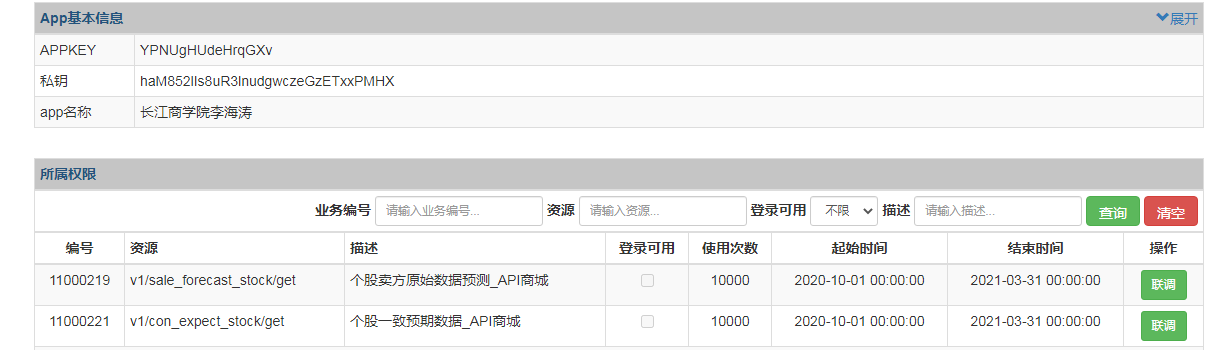 API接口的有效期的截至均为2021年03月31日。请根据您使用的编程语言（Matlab、Java、C++或者Python），在http://api.go-goal.com/#SDKDownload网址下载对应程序的SDK包，下载之后，请根据解压包中的“api商城数据调用说明.doc”进行操作。调取数据函数中所包含的API地址、公钥和私钥如下：API地址：ggservice.go-goal.cn   公钥:YPNUgHUdeHrqGXv私钥:haM852lIs8uR3lnudgwczeGzETxxPMHX如有疑问，请联系021-6888 9706转8270。 [附录]1、运用matlab2014a解析调研数据示例如下：path(path,'C:\Users\queb\Desktop\api_matlab_sdk')test=gg_get('ggservice.go-goal.cn','公钥','私钥','v1/invest_notice/get','begin_date=2015-9-24&end_date=2015-10-31&page=1&rows=1000')field = fieldnames(test.data{1,1});a=[];fori=1:size(test.data,2)    a=[a,cell2table(struct2cell(test.data{1,i}))];a.Properties.VariableNames{end}= strcat('col',num2str(i));enda.Properties.RowNames =field;  2、运用python提取并解析数据示例如下：from pandas import DataFrame,Seriesimport pandas as pd import jsonimport numpy as npfrom ggdataapi.ggapi import GGApidf=DataFrame()if __name__ == '__main__':	api = GGApi('公钥','私钥','ggservice.go-goal.cn')	for i in range(1,3):		a='v1/con_expect_scroll_stock/get'		b='type=4&index_code=0&begin_date=2001-3-31 \		&end_date=2017-3-31&rows=2000 \		&stock_list=000002'+'&page='+str(i)		resp = api.post(a,b)		j = json.loads(resp)		db=j['data']		df1=DataFrame(db,index=range(len(db)))	df=pd.concat([df,df1],ignore_index=False)df.to_csv('d:/data/apidata.csv',encoding='gbk')    3、运用R提取并解析数据实力如下：example.Rlibrary(jsonlite)library(httr)# 基本配置信息#API服务器地址host<-"填写API服务器地址"#公钥 appkeyappKey<-"填写您的API公钥"#私钥 appsecretappSecret<-"填写您的API私钥"#获取GET请求方法#如API是通过POST方式请求的，则# post_req <- dget("sign,R")# post_req使用方式与get_req完全相同source("sign.R")req<- get_req(host, appKey, appSecret, "v1/hq/get",list(fullcode="sh600519"))#获取http请求返回内容req_data<- content(req, "text")#解析获得的内容data <- fromJSON(req_data)print(data)批量下载示例# 在此输入开始结束日期以及股票代码begin.date=as.Date("2005-04-06")enddate =as.Date("2017-03-31")# 股票代码可以批量以文本string 的形式输入也可以外部导入stock.list=c("002573","300059","601668","300104","000001")df <- data.table()# type=4 以及index_code=0为默认for (stock in stock.list){df <- data.table()req <- get_req(host, appKey, appSecret, "v1/con_expect_scroll_stock/get ",               list(type=4,index_code=0,stock_list=stock,begin_date=as.character(begin.date),end_date=as.character(enddate),rows=2000))#获取http请求返回内容req_data <- content(req, "text")#解析获得的内容data <- fromJSON(req_data)#生成数据框df <- rbind(df,data$data)# 当需要抓取数据大于2000行时，匹配上一次抓取的最后日期继续抓取while( tail(df$con_date,1) < enddate){   req <- get_req(host, appKey, appSecret, "v1/con_expect_scroll_stock/get ",  list(type=4,index_code=0,stock_list=stock,begin_date= as.character(tail(df$con_date,1)),end_date=as.character(enddate),rows=2000))#获取http请求返回内容req_data <- content(req, "text")#解析获得的内容data <- fromJSON(req_data)df <- df[-dim(df)[1],]df <- rbind(df,data$data)    }df<-df[,c("con_date","stock_code","stock_name","c2","c9","c13","cgb","cgg","cgpb","cgpeg","con_hisdate","id","entrydate","entrytime")]# 进行csv的导出fwrite(df,paste(head(df$stock_code,1),".csv",sep=""))}注：在提取个API数据之前，可以在参数中增加get_count=1这一参数，来获得按相关参数提取的总数据条数，然后再确定循环次数。